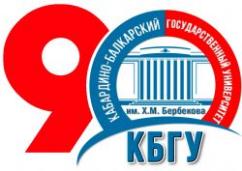 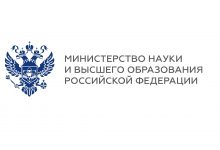 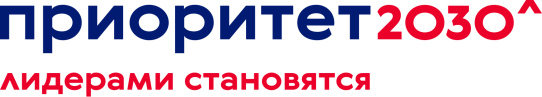 ВСЕРОССИЙСКАЯ НАУЧНО-ПРАКТИЧЕСКАЯ КОНФЕРЕНЦИЯс международным участием«Актуальные проблемы и перспективы развития гуманитарных наук и образования в эпоху цифровизации»ПРОЕКТ ПРОГРАММЫ21-22 декабря 2022 годаМесто проведения: г. Нальчик, КБГУТелефон для справок: 9289157431, 89280787073Адрес электронной почты: kafinyaz.conf2022@gmail.com г. Нальчик - 2022Участники конференцииФГБОУ ВО «Кабардино-Балкарский государственный университет им. Х.М. Бербекова»ФГБУН институт гуманитарных исследований Кабардино-Балкарского научного центра Российской академии наук.Финансовый университет при Правительстве Российской ФедерацииФГБОУ ВПО «Московский государственный технический университет им. Н.Э. Баумана (НИУ)»ФГБОУ ВО «Ивановский государственный университет»ФГБОУ ВО ""ЛГПУ имени П.П. Семенова-Тян-Шанского"ФГБОУ ВО «Ингушский государственный  университет»ФГБОУ ВО "Глазовский государственный педагогический институт им. В.Г. Короленко"Юго-Осетинский государственный университет имени А. А. ТибиловаАбхазский государственный университетГОУ ВО МО "Государственный социально-гуманитарный университет"Северо-Кавказский государственный институт искусств Государственный Социально-гуманитарный УниверситетПятигорский государственный университетМосковский городской педагогический университетОРГАНИЗАЦИОННЫЙ КОМИТЕТХаширова Светлана Юрьевна, и.о. проректора по научно-исследовательской работе КБГУ, доктор химических наук, профессор.Тамазов Муслим Султанович, директор социально-гуманитарного института КБГУ, кандидат исторических наук, доцент.Геграев Хаким Камильевич, заместитель директора социально-гуманитарного института КБГУ по научной деятельности, кандидат исторических наук, доцент.Бекоева Ирина Давидовна, доцент кафедры английского языка Юго-Осетинского государственного института им. А.А. Тибилова, кандидат филологических наук, доцент (Цхинвал, Южная Осетия).Агрба Амина Алексеевна, доцент кафедры английского и немецкого языков Абхазского государственного университета, кандидат филологических наук, доцент (Сухум, Абхазия).Степашкина Оксана Ивановна, доцент кафедры лингвистики и межкультурной коммуникации Липецкого государственного педагогического университета им. П.П. Семенова-Тян-Шанского, кандидат педагогических наук (г. Липецк).Кенетова Рита Биляловна, заведующая кафедрой иностранных языков социально-гуманитарного института КБГУ, кандидат филологических наук, доцент.Бориева Мархаба Курманбаевна, старший преподаватель кафедры иностранных языков КБГУ.ПРОГРАММНЫЙ КОМИТЕТАбазова Карина Владимировна, доцент кафедры иностранных языков социально-гуманитарного института КБГУ, кандидат филологических наук.Асанова Марьяна Сахитовна, старший преподаватель кафедры иностранных языков социально-гуманитарного института КБГУ, кандидат филологических наук.Бориева Мархаба Курманбаевна, старший преподаватель кафедры иностранных языков социально-гуманитарного института КБГУ.Гузеева Наида Викторовна, преподаватель колледжа дизайна ИАСиД КБГУДзуганова Лилия Мухамедовна, доцент кафедры иностранных языков социально-гуманитарного института КБГУ, кандидат филологических наук.Карчаева Светлана Хакимовна, старший преподаватель кафедры иностранных языков социально-гуманитарного института КБГУ, кандидат филологических наук.Кенетова Рита Биляловна, заведующая кафедрой иностранных языков социально-гуманитарного института КБГУ, кандидат филологических наук, доцент.Мукова Мадина Нургалиевна, доцент кафедры иностранных языков социально-гуманитарного института КБГУ, кандидат филологических наук.Ошроева Карина Вячеславовна, старший преподаватель кафедры иностранных языков социально-гуманитарного института КБГУ, кандидат филологических наук.Текуева Адалина Алексеевна, старший преподаватель кафедры иностранных языков социально-гуманитарного института КБГУ.Теуважукова Радмила Аслановна, старший преподаватель кафедры иностранных языков социально-гуманитарного института КБГУ.Цеева Заира Арслангереевна, старший преподаватель кафедры иностранных языков социально-гуманитарного института КБГУ.Шорова Мадина Борисовна, доцент кафедры иностранных языков социально-гуманитарного института КБГУ, кандидат филологических наук.21 декабря9.00 -10.00 Регистрация участников10.00 - 11.30 Открытие конференции:и.о. ректора, профессор Альтудов Ю.К.помощник ректора, профессор Шагин С.И.и.о. проректора по НИР, профессор Хаширова С.Ю.зав. кафедрой общих гуманитарных дисциплин СКГИИ, академик Адыгской международной академии наук,  профессор Шауцукова Л.Х.начальник управления стратегических программи проектов, доцент Лигидов Р.М.директор СГИ, к.ист.наук, доцент Тамазов М.С.			Секция 1 - Перспективы социально-гуманитарного образования в современном мире Время проведения 11.30-17.00Кофе-брейк 13.00-13.30Ссылка для подключения для участвующих онлайн: https://us06web.zoom.us/j/5308383028?pwd=bEhLczhLRUdQQjN4bmNDUG00THJQZz09 Время выступления до 7 минут.22 декабряСекция 2 -Векторы развития современной филологии в цифровую эпохуВремя проведения: 10.00-17.00Кофе-брейк: 13.00-13.00Ссылка для подключения для участвующих онлайн: https://us06web.zoom.us/j/5308383028?pwd=bEhLczhLRUdQQjN4bmNDUG00THJQZz09 Время выступления до 7 минут№ФИОТема докладаКочесоков Роберт Хажисмелевич, д.фил.наук., профессор, ФГБОУ ВО «Кабардино-Балкарский государственный университет им. Х.М. Бербекова»Проблемы и перспективы трансляции научного знания в эпоху цифровых технологийБунькова Юлия Владимировна, доцент, кандидат истисторических наук, ФГБОУ ВО «Кабардино-Балкарский государственный университет им. Х.М. Бербекова»Проблемы расторжения брака в гражданском праве Франции конца XVIII-начала XIX века в историческом контекстеШилова Екатерина Анатольевна, зав.каф. зарубежной филологии ФГБОУ ВО «Ивановского государственного университета», к.ф.н, доцент.СЕТЕВАЯ ПРОЕКТНАЯ ДЕЯТЕЛЬНОСТЬ КАК НЕОТЪЕМЛЕМАЯ ЧАСТЬ ОБУЧЕНИЯ ПРОФЕССИОНАЛЬНО ОРИЕНТИРОВАННОМУ  ИНОСТРАННОМУ ЯЗЫКУКузьминов Петр Абрамович, д.и.н., ФГБОУ ВО «Кабардино-Балкарский государственный университет им. Х.М. Бербекова»Проблемы развития современного гуманитарного образования как фактор укрепления единства Российской ФедерацииСтепашкина Оксана Ивановна, доцент, кандидат педагогических  наук ФГБОУ ВО ""ЛГПУ имени П.П. Семенова-Тян-Шанского"Критерии отбора интернет-мемов для использования в иноязычном образовании.Журтова Анжела Ариковна, к.ист.н., доцент, ФГБОУ ВО «Кабардино-Балкарский государственный университет им. Х.М. Бербекова» Цивилизационный подход в исследовании российско-кавказских отношений в XVIII-XIX вв. в отечественной историографии Агальцова Дарья Владиславовна, кандидат педагогических наук, доцент Департамента английского языка и профессиональной коммуникации,  Финансовый университет при Правительстве РФЦифровые сервисы в преподавании иностранных языков: основные функцииДаурбекова Хяди Хизировна, ст. преп-ль, младший научный сотрудник, ФГБОУ ВО «Ингушский государственный  университет»Концепт гуманизма в рассказе Ибрагима Дахкильгова «Пхьена зулам» («Зло кровной мести»)Хоконов Мурат Анатольевич, кандидат философских наук, доцент, ФГБОУ ВО «Кабардино-Балкарский государственный университет им. Х.М. Бербекова»Гуманистический потенциал современной образовательной парадигмы: историко-философский аспект.Максимова Марина Владимировна, к.ф.н., доцент, ФГБОУ ВО "Глазовский государственный педагогический институт им. В.Г. Короленко"Роль читательской грамотности в подготовке к ЕГЭ по английскому языку Чикилева Людмила Сергеевна, профессор Департамента английского языка и профессиональной коммуникации, д.ф.н., доцент, Финансовый университет при Правительстве Российской ФедерацииРоль личностно-ориентированного подхода в самостоятельной работе по иностранному языкуКумыкова (Гучапшева) Элина Тугановна, доцент, кфн, ФГБОУ ВО «Кабардино-Балкарский государственный университет им. Х.М. Бербекова»Гуманистическая составляющая рейтингового ранжирования студентов в высшей школеЧерняева Ирина Васильевна, преподаватель Финансового университета при Правительстве РФРоль гуманитарного образования в эпоху цифровизацииМамиева Залина Юрьевна, аспирант, ФГБОУ ВО «Кабардино-Балкарский государственный университет им. Х.М. Бербекова»Использование технологии детской мультипликации для создания проектов социально-гуманитарной направленности№ФИОТема докладаКенетова Рита Биляловна, к.ф.н., доцент, ФГБОУ ВО «Кабардино-Балкарский государственный университет им. Х.М. Бербекова»Digital humanities как новый подход к традиционным знаниям Джиоева Варвилина Павловна, кандидат филологических наук, Юго-Осетинский государственный университет имени А. А. ТибиловаPeculiarities of political communication in digital eraБозиев Альберд Тахирович, доцент, кфн, ФГБОУ ВО «Кабардино-Балкарский государственный университет им. Х.М. Бербекова»О некоторых особенностях компьютерного переводаДзуганова Рита Хабаловна, д.ф.н., ведущий научный сотрудник, ФГБУН институт гуманитарных исследований Кабардино-Балкарского научного центра Российской академии наук.О названиях лошадей в адыгском нартском эпосеБитокова Марина, доцент, кандидат фил наук, ФГБОУ ВО «Кабардино-Балкарский государственный университет им. Х.М. Бербекова»Опыт Зураба Бемурзова по переводу стихов Ф. Гарсиа Лорки на кабардино-черкесский языкКалашникова Софья Игоревна, студент, ГОУ ВО МО "ГСГУ"ТОПОНИМЫ НЕМЕЦКОГО ЯЗЫКА КАК ОТРАЖЕНИЕ КУЛЬТУРЫБоярская Екатерина Александровна, Студент, ГОУ ВО МО "Государственный социально-гуманитарный университет"Цифровой код как язык современного интернета КитаяДзуганова Лилия Мухамедовна, доцент к.ф.н., ФГБОУ ВО «Кабардино-Балкарский государственный университет им. Х.М. Бербекова»Формирование профессиональной коммуникативной компетенции специалиста средствами иностранного языка  (в условиях дистанционного обучения) Бекоева Ирина Давидовна, доцент, к.ф.н., Юго-Осетинский государственный университетПолитические топонимы-пейоративы в цифровом информационном пространствеНикитина Надежда Николаевна, к.фил.н., доцент, Северо-Кавказский государственный институт искусств Особенности обучения иностранным языкам в Институте искусствТеуважукова Радмила Аслановна, старший преподаватель, ФГБОУ ВО «Кабардино-Балкарский государственный университет им. Х.М. Бербекова»Функциональная грамотность как индикатор качества образования в современных условиях ННиколаева Наталья Николаевна, к.ф.н., доцент, ФГБОУ ВПО «Московский государственный технический университет им. Н.Э. Баумана (НИУ)»Особенности разработки курса «Академический английский язык (Academic English)» для магистров нелингвистических  вузовАсанова Марианна Сахитовна, кфн, старший преподаватель,  ФГБОУ ВО «Кабардино-Балкарский государственный университет им. Х.М. Бербекова»Интернет как особая коммуникативная средаКаняхина Дарья Вячеславовна, студент, Государственный Социально-гуманитарный Университет Эмотивность в публицистических текстах английского зыкаКачнов Федор Михайлович, студент, Государственный социально-гуманитарный университетЛингвостилистические особенности экологического дискурса англоязычных СМИШишова Ирина Викторовна, к.ф.н., доцент, ГОУ ВО МО Государственный Социально-Гуманитарный университетCORONA-ZEIT В СЛОВАРНОМ СОСТАВЕ СОВРЕМЕННОГО НЕМЕЦКОГО ЯЗЫКАБеличенко Татьяна Александровна, магистрант, Пятигорский государственный университетЭклектика терминосистемы современной живописиМанюхина Александра Михайловна, магистрант, Московский городской педагогический университетОсобенности речевой культуры русскоговорящих школьников в социальных сетяхКарчаева Светлана Хакимовна, кфн,  ст. преп-ль, ФГБОУ ВО «Кабардино-Балкарский государственный университет им. Х.М. Бербекова»Коммуникационная деятельность организаций в социальных медиа в условиях цифровых реалий